В соответствии с Федеральным законом от 06.10.2003 № 131-ФЗ «Об общих принципах организации местного самоуправления в Российской Федерации», Земельным Кодексом РФ от 25.10.2001 № 136-ФЗ, Градостроительным кодексом РФ от 29.12.2004 № 190-ФЗ, Законом Московской области от 07.06.1996 № 23/96-03 «О регулировании земельных отношений  в Московской области», Уставом городского округа Красногорск Московской области, «Порядком организации и проведения общественных обсуждений или публичных слушаний по вопросам градостроительной деятельности в городском округе Красногорск Московской области», утвержденным   решением Совета депутатов городского округа Красногорск Московской области 31.05.2018 № 463/30, постановлением администрации городского округа Красногорск Московской области от 14.06.2018 № 1466/6 «Об утверждении Порядка предоставления предложений и замечаний по вопросу, рассматриваемому на общественных обсуждениях или публичных слушаниях в сфере градостроительной деятельности на  территории городского округа Красногорск Московской области», проводятся публичные слушания по вопросу предоставления разрешения на условно разрешенный вид использования земельного участка с кадастровым номером 50:11:0030305:1411, площадью 1764 кв.м, расположенного по адресу: Московская область, городской округ Красногорск, р.п. Нахабино, ул. Новая, на вид использования «гостиничное обслуживание».Заказчик: ООО «Скилстрой-2»Адрес: Московская область, городской округ Красногорск, р.п. Нахабино, ул. Новая, д.3Телефон: +7(903)780-31-63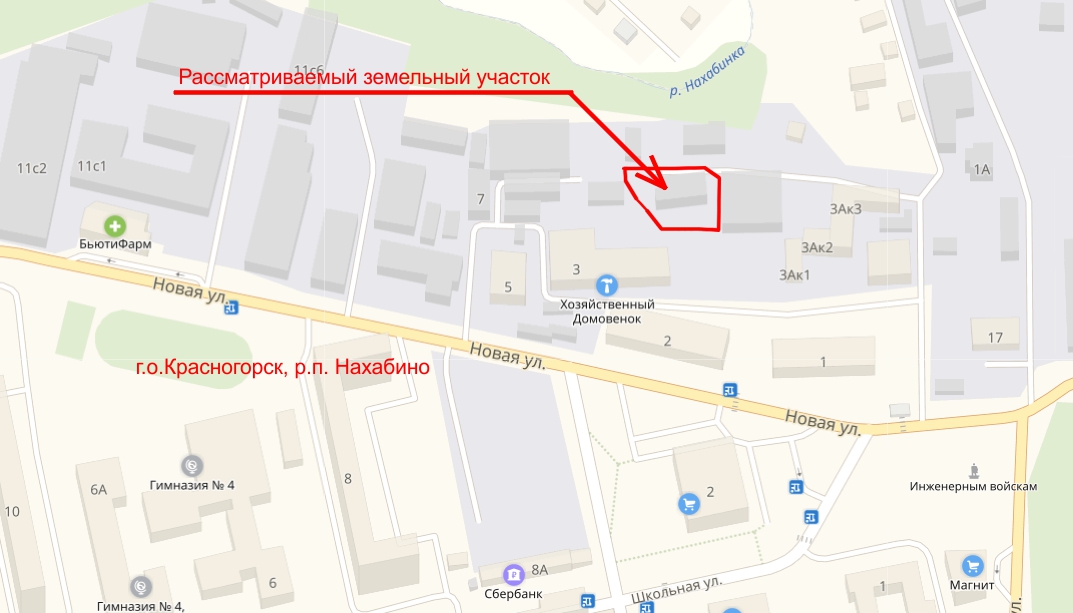 